KARENIN “El puente de los Peligros”Lo que empezó siendo un proyecto personal de Isaac González Hernández (In the Ears of Children), se consolida como grupo de pop, pop intimista con destellos indies y trazos de sofisticado folk, con sonidos frágiles y melancólicos a veces, sus canciones nos hablan de sentimientos encontrados y de rupturas, de la nostalgia por el paso del tiempo y del resurgir personal tras el dolor.  Karenin (Alhama de Murcia) inició su discografía  con “La verdad era esto” de la mano de Nacho Goberna (2009-Closer Popnography) un disco con 9 temas, de sonido semiacústico, instrumentaciones suaves y cuidadas, con temas como su sencillo “Canción para un funeral” (http://www.youtube.com/watch?v=tXr5vEH84Is).El Puente de los Peligros : 
“...no fui capaz de odiar jamás ni una sola de las cosas que he vivido junto a ti”“El puente de los Peligros” y  “Oh! Octubre”, con melodías sencillas y directas que no necesitan de complicados arreglos para mostrar su pureza. Conservan ese marcado acento nostálgico y melancólico de su anterior “La verdad era esto”, pero innovan en la sonoridad, utilizando distorsiones y efectos en las guitarras e introduciendo sintetizadores con los que consiguen ampliar sus horizontes sonoros y acercarse a un registro más indie, con una voz suave, melódica que domina los matices a la perfección. La grabación de este disco : desde Manchester hasta AlbaceteSobre la base de los temas grabados en Blu Sci (Manchester-UK) por Finney Iain y Raúl Carreño en verano del 12, Rafa Caballero y Don Flúor, desde el estudio de La Casa en el Árbol (Albacete), retoman el proyecto de un larga duración por etapas, como productores, cuando ha hecho falta han rehecho algunas grabaciones, poniéndole arreglos, añadiendo aquí o allá guitarras y teclados, voces. La primera fase de esas grabaciones están disponibles en este disco de 4 canciones (EP) “El puente de los peligros” avance de ese larga duración que está en avanzada fase de producción artística, y que esperamos disfrutar en los inicios de 2014.Primer sencillo y videoclip para abrir discoBajo la visión libre y la realización de Milton Font (de Antimateria Estudio Creativo de València) se ha realizado el videoclip del primer sencillo del disco “El puente de los peligros” (http://www.youtube.com/watch?v=C-m06Yf9QH4)La formación de Karenin son: 
Paco Morán a la guitarra, 
Juan Francisco Belchí (Inkeys) al bajo, 
Andrés Perelló (New Packets) a la batería y los sintetizadores; 
y capitaneados por Isaac González a la voz.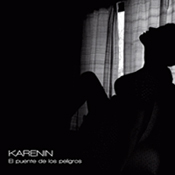 Karenin
EP “El puente de los peligros”

1 – El puente de los peligros  
3 – Oh! Octubre
4 – Fa
5 – Gran errorflorynatarecords.com/interpretes/karenin_cs.htm
promo@florynatarecords.comhttps://www.facebook.com/kareninband?fref=ts
kareninnoexiste@gmail.comFlor y Nata Records – FyN-1007 – 8435015514150 – PVP disco físico (aconsejado) : 5 €
distribución digital www.altafonte.com en físico www.discmedi.comFlor y Nata Records – FyN-1007 – 8435015514150 – PVP disco físico (aconsejado) : 5 €
distribución digital www.altafonte.com en físico www.discmedi.com